Publicado en  el 19/02/2016 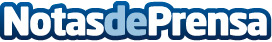 La Fundación Focus-Abengoa devuelve a Sevilla la obra 'San Pedro penitente de los Venerables'El lienzo, que ha estado expuesto durante los últimos meses en el Museo del Prado ha regresado a su lugar de origen.  La obra 'San Pedro penitente de los Venerables' fue recuperada del Reino Unido y fue restaurada por el centro expositivo de Madrid y, ahora, después de dos siglos sin estar en su ciudad de procedencia, podrá ser visitada en el Centro Velázquez. Datos de contacto:Nota de prensa publicada en: https://www.notasdeprensa.es/la-fundacion-focus-abengoa-devuelve-a-sevilla Categorias: Artes Visuales Andalucia http://www.notasdeprensa.es